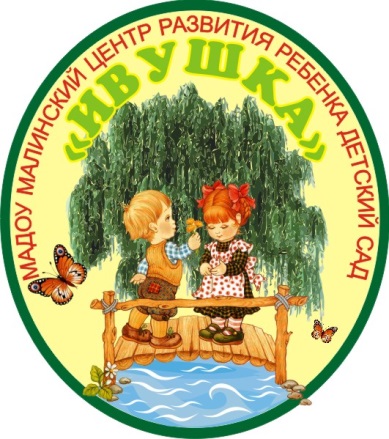 Выполнила Павлова Ирина Дмитриевна2015-2015гПРОЕКТпо ландшафтному дизайну территории детского сада«Детский сад – сказочный мир Детства»Тип проекта:По доминирующей в проекте деятельности: исследовательско - творческий.По числу участников проекта: групповой (все желающие). Участники проекта: педагоги, дети 3-7лет, родители воспитанников, администрация ДОУ.По времени проведения: долгосрочный.Сроки реализации проекта: июнь 2014 –июнь 2015 г.         Природа - богатейшая кладовая, неоценимое богатство для интеллектуального, нравственного и речевого развития ребенка. Она своим многообразием, красочностью и динамичностью привлекает малышей, вызывает в них массу радостных переживаний, развивает любознательность. Впечатления от родной природы, полученные в детстве, надолго остаются в памяти, создают прочную основу для дальнейшего её познания. Мир, окружающий ребенка - это прежде всего мир природы с безграничным богатством явлений, с неисчерпаемой красотой, и именно природа является вечным источником детского разума. Познания природы возможно только при непосредственном взаимодействии с ней и в этом нам помогает наиболее эффективный метод – метод экологических проектов.Актуальность :Коллектив нашего ДОУ считает, что только правильно организованная, комфортная, развивающая, постоянно меняющаяся, вызывающая интерес и любопытство детей окружающая среда может воспитать всестороннее развитую личность. Личность культурную, любящую свою Родину. Человека, который сможет в будущем адаптироваться в современном мире и стать достойным гражданином своего Отечества.   Пребывание детей на свежем воздухе имеет большое значение для физического развития. Прогулка является первым и наиболее доступным средством закаливания детского организма. Она способствует повышению его выносливости и устойчивости к неблагоприятным воздействиям внешней среды, особенно к простудным заболеваниям. Прогулка способствует умственному воспитанию. Во время пребывания на участке или на улице дети получают много новых впечатлений и знаний об окружающем: о труде взрослых, о транспорте, о правилах уличного движения и т. д. Прогулка развивает наблюдательность, расширяет представления об окружающем, будит мысль и воображение детей, а также решает вопросы нравственного воспитания.  Ведущее место на прогулке отводится играм, преимущественно подвижным. В них развиваются основные движения, снимается умственное напряжение от занятий, воспитываются моральные качества.  Для воспитателей прогулка — это уникальная возможность не только оздоровить детей, но и обогатить ребенка новыми знаниями, развить внимание, память и т. п.Таким образом, правильно организованные и продуманные прогулки помогают осуществлять задачи всестороннего развития детей.Проблема: Проводя экскурсию по территории детского сада, мы обратили внимание детей на цветочные клумбы, оставшиеся с прошлого года. Дети вспоминали, какие цветы росли на этих клумбах, и как красиво было всё прошлое лето. Предложили детям помочь взрослым, подсказать как оформить участки по новому . Дети высказывали свои идеи, предположения: (можно посадить много цветов, поставить скамейки и приходить сюда отдыхать; можно сделать клумбу в виде какого – нибудь животного; можно разбить клумбу вокруг дерева и т. д.)Цель: Благоустройство и озеленение территории участков детского сада, создание комфортной ландшафтной зоны для осуществления всестороннего развития личности ребенка в условиях прогулки, экологически грамотного поведения в природе, укрепление здоровья при взаимодействии с окружающей средой.Задачи проекта:Изучать новые подходы в организации развивающей предметно-пространственной среды на прогулочных участках в ДОУ, обеспечивающей полноценное развитие дошкольников.Организовать развивающую предметно-пространственную среду на территории ДОУ, способствующей полноценному развитию детей с учетом их потребностей и интересов.Создавать условия для обеспечения разных видов деятельности дошкольников - игровой, двигательной, интеллектуальной, самостоятельной, творческой.Обогащать предметно - развивающую среду участка оборудованием и инвентарём для эффективного проведения прогулок.  Содействовать сотрудничеству детей и взрослых для создания комфортной развивающей предметно-пространственной среды на прогулочном участке в ДОУ. Укреплять связи  «детский сад-родитель», «ребенок-родитель».Развивать экологическое мышление и творческое воображение в процессе опытно-исследовательской деятельности детей.Формировать умение и навыки наблюдений за живыми объектами природы.Освоить элементарные нормы поведения по отношению к живым объектам природы.Учить детей устанавливать связи: зависимость состояния растения от условий среды и степени удовлетворения потребностей.Развивать эмоционально-эстетическое отношение к окружающему миру.Воспитывать бережное отношение к своему труду.Воспитывать чувство сопереживания и желания помочь нуждающимся объектам природы: растениям, насекомым, птицам, человеку.Ожидаемые результаты: повышение уровня сформированности экологических знаний детей;совершенствование уровня профессионального мастерства педагогов по теме « Ландшафтный дизайн ДОУ»; привлечение родителей к благоустройству и озеленению территории ДОУорганизация развивающей предметно-пространственной среды на участке ДОУ, способствующей гармоничному развитию и саморазвитию детей.благоустройство территории в соответствии с приоритетными направлениями деятельности ДОУ;создание условий для отдыха, занятий спортом, игры и экспериментирования детей;создание условий для охраны и укрепления здоровья детей.Описание проекта: Проект направлен на улучшение художественного оформления участка детского сада,  создание максимально комфортных и благоприятных условий для активного отдыха, воспитания и развития детей; способствует активизации творческих возможностей педагогов, детей и родителей,  а так же дает возможность поиска новых форм оформительского мастерства участков ДОУ. Основания для разработки проекта: Желание изменить уже сложившуюся среду территории детского сада, создать индивидуальный и стильный облик дошкольного учреждения, соответствующий общим законам организации пространства под открытым небом, интересный детям и родителям, позволяющий более интересно организовать свободную деятельность детей на прогулочном участке.Этапы и мероприятия реализации проектаЭтап - Подготовительный Изучение нормативных документов, регламентирующих санитарно-эпидемиологические требования к устройству, содержанию и организации прогулочного участка в ДОУИзучение современных научных разработок в области развивающей предметно-пространственной среды для детей дошкольного возрастаАнализ развивающей предметно-пространственной среды на территории детского садаРазработка проекта организации прогулочного участка, отвечающего современным критериям функционального комфорта и основным положениям развивающей, обучающей и социальной деятельностиАнализ материальной базы ДОУ для организации и оснащения развивающей предметно-пространственной среды оборудованиемОбщее собрание коллектива ДОУ и родителей: определение целей и задач проектаРазработка проектаРазработка плана по реализации проекта и определение ответственных лицДетальное обследование территории, определение границ участкаПоиск спонсоров, привлечение различных организаций, физических, юридических  лиц, родителей к реализации проекта2 этап – Реализация проекта Подбор и реконструкция имеющегося оборудованияИзготовление нового оборудования родителями и педагогамиЗонирование территории согласно рекомендациям и принципам построения развивающей предметно-пространственной среды в ДОУДоставка, сборка, установка  игрового и спортивного оборудования в соответствии с проектомОформление участков в соответствии с задачами проекта и требованиями охраны жизни и здоровья детей3 этап - ЗаключительныйНаписание и оформление проекта;Проведения праздника «День рождения площадки» совместно с родителями; Создание фото презентации по итогам работы над проектом;Участие в районном   конкурсе по ландшафтному дизайну; Обеспечение сохранности территории;Презентация проекта на педагогическом совете в МАДОУ «Ивушка».  Результаты работы над проектом За время внедрения проекта на территории МАДОУ Малинский ЦРР детский сад  «Ивушка» был организовано:Благоустроены зоны отдыха – новые беседки, лавочки, где дети могут отдохнуть, уединиться, поиграть в спокойные игры; Оформлен цветник с мини-прудом, дополненный малыми декоративными  формами. К декоративной  ветряной мельнице, пристроились бревенчатые столик и стульчик из берёзы. Композицию дополнили малые декоративные формы – хозяйка, петух, курица, гусь, поросёнок, собака, в целом представляя собой уголок деревенского подворья.Дополнено физкультурное оборудование : лесенка вертикальная, корзины баскетбольные; секции с гимнастической лестницей, секции с набором элементов для игр с мячом, металлические стойки для лазания, ворота для игр в футбол. Для оздоровления детей педагоги оригинально обустроили ортопедическую «Дорожку здоровья». По такой дорожке малышам полезно будет походить босиком – это станет хорошей профилактикой от плоскостопия.Игровая зона включает в себя новые яркие, мобильные, функциональные, отвечающие новым требованиям СанПина песочницы.Разнообразный транспорт для сюжетно –ролевых игр – мотоцикл, автобус, грузовик, корабли с мачтой и российским флагом.Зона экологического воспитания -  разбиты клумбы с учетом цветовой композиции, видового разнообразия, за которыми ухаживают сами дети;  высажено 30 сосен. Педагоги вместе с родителями оформили клумбу «Звезда Победы», На сайте детского сада демонстрируются творческие продукты воспитателей и воспитанников, а также будут изданы публикации о достижениях по работе проекта.Благодаря успешной реализации проекта организована развивающая предметно-пространственная среда на территории МАДОУ Малинский ЦРР детский сад  «Ивушка». Укрепилась заинтересованность родителей в сотрудничестве с детским садом. Родители, принимающие участие в проектной деятельности дошкольного учреждения наладили тесный контакт не только со своим ребёнком, но и с коллективом родителей и детей группы,  получили возможность не только узнать о том, чем занимается ребёнок в детском саду, но и принять активное участие в жизни группы, смогли реализовать свои творческие способности. Проект ценен тем, что деятельность его не ограничится определенными сроками. Оборудованная территория детского сада позволит вести системную физкультурно-оздоровительную и воспитательную образовательную работу с детьми дошкольного возраста во время проведения прогулок, спортивных досугов, праздников и развлечений, познавательной деятельности, организовывать досуг семей воспитанников детского сада. Нормативно правовая база проектаНормативно-правовая основа регламентирующая выбор оборудования, учебно-методических и игровых материалов для построения предметно-развивающей среды:Концепция содержания непрерывного образования (дошкольное и начальное звено), утв. Федеральным координационным советом по общему образованию Министерства образования РФ от 17.06.2003;Санитарно-эпидемиологические правила и нормативы «Санитарно-эпидемиологические требования к устройству, содержанию и организации режима работы в дошкольных организациях. СанПиН 2.4.1.2660-10», утв. постановлением Главного государственного санитарного врача России № 91от 22.07.2010;письмо Минобразования России от 17.05.1995 № 61/19-12 «О психолого-педагогических требованиях к играм и игрушкам в современных условиях» (вместе с Порядком проведения психолого-педагогической экспертизы детских игр и игрушек, Методическими указаниями к психолого-педагогической экспертизе игр и игрушек, Методическими указаниями для работников дошкольных образовательных учреждений «О психолого-педагогической ценности игр и игрушек»);Концепция построения развивающей среды в дошкольном учреждении (авторы В.А. Петровский, Л.М. Кларина, Л.А. Смывина, Л.П. Стрелкова, 1993 г.);Концепция дошкольного воспитания (авторы В.В. Давыдов, В.А. Петровский, 1989 г.).ФГОС ДО 17.10.2013 г.Устав МАДОУ Малинский ЦРР Малинский детский сад «Ивушка»Дальнейшее развитие проекта: Созданная на территории ДОУ экологически благоприятная среда позволит в дальнейшем эффективнее осуществлять работу по экологическому воспитанию детей дошкольного возраста. Окультуренная ландшафтная зона и озеленение прогулочных участков будут пополняться и обновляться игровым и спортивным оборудованием. В наших планах создать зеленый густой газон на каждом игровом участке, чтобы дети радовались возможности побегать босиком по мягкой траве. Чтобы росли на нашей территории цветущие кусты, планируется посадить декоративные деревья: туя, можжевельник; лианы; плетистые: роза, жимолость, виноград. Мечтаем о создании на территории ДОУ летней академии для наблюдений за природными явлениями. Планируем оформить цветочные композиции, посвященные 70-летию Великой Победы. Активно вести пропаганду среди населения по охране окружающей среды (акции «Берегите птиц!», «Не рвите первоцветы» и т.д.), что поднимет статус дошкольных учреждений среди населения, создаст поистине зеленый уголок родного города. Наш творческий коллектив сделает все, что в его силах, чтобы сохранить созданную красоту и подарить его детям.